О проведении плановой выездной проверки 		Управлением Россельхознадзора по Республике Башкортостан проведена плановая выездная проверка в отношении администрациии сельского поселения Малиновский сельсовет муниципального района Белебеевский район. В ходе проверки выявлено нарушение, выразившееся в не выполнении установленных требований и обязательных мероприятий по улучшению земель, а именно: допущено загрязнение отходами производства и потребления, в результате которого происходит деградация земель. По результатам проверки выдано предписание об устранении нарушений законодательства в сфере охраны и использования земельных участков  сельскохозяйственного назначения.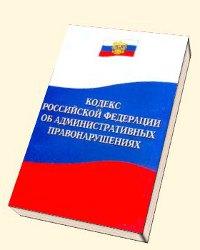 